 26.05.2020r.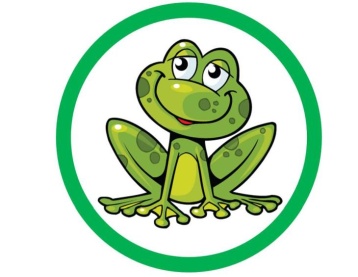 Temat tygodnia:  ZWIERZĘTATemat dnia: Nasi pupile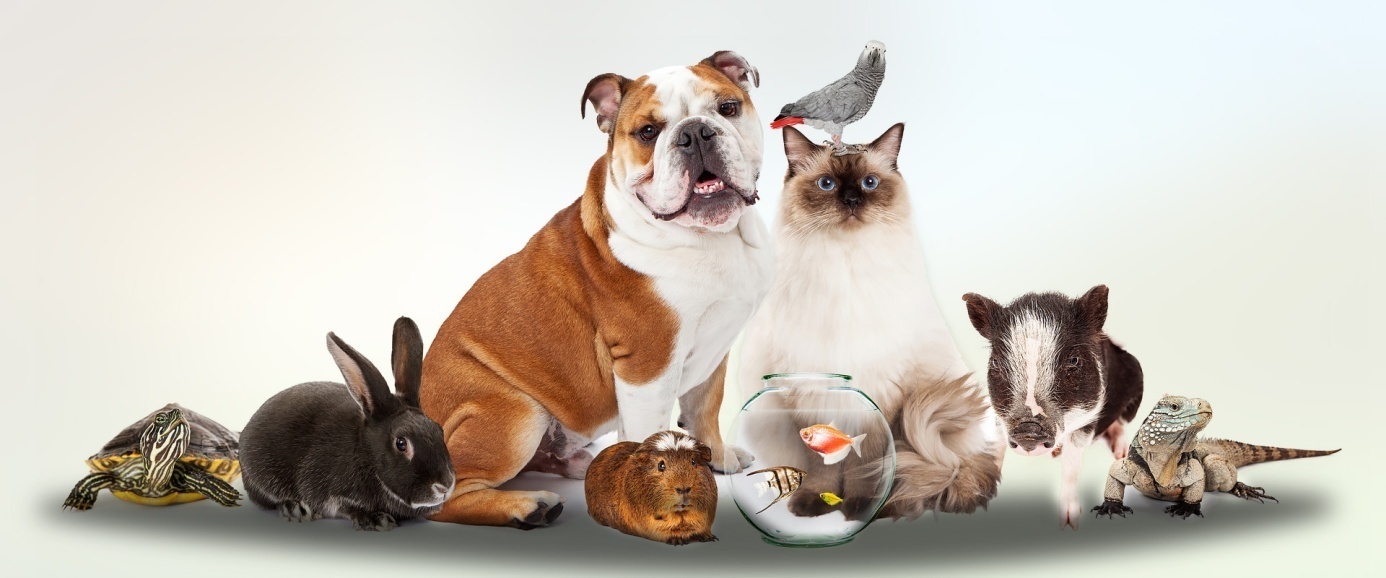 Gimnastyka poranna – rytmiczna rozgrzewka W PODSKOKACHhttps://www.youtube.com/watch?v=Zg7pCZOtMXo„NASI PUPILE”- rozwiąż zagadki,  porozmawiaj z rodzicami o zwierzątku, które masz w domu: o piesku, kotku, chomiku, rybkach... .- Wymień głoski w nazwach zwierząt, podziel wyrazy na sylaby, policz sylaby.
Któż to ma swe piórka takie kolorowe?
Któż to tak uciesznie przechyla swą głowę?
Chętnie dużo mówi, okiem swoim mruga,
Jeśli mieszka w klatce to pewnie...... (papuga).

Kosmate futerko,
Oczka jak paciorki,
W bębenku wciąż biega,
Podobne do norki (chomik).

Małe, kolorowe, żyją w szklanym domu.
Choć nie mają głosu, nie wadzą nikomu (rybki).

Pełne wody – lecz nie morze,
Rybki ma – lecz nie jezioro,
Zanim spać się dziś położysz
Pokarm wsyp, będzie wesoło. (akwarium).- „Coś na „z” – podziel wyrazy na sylaby, dorysuj swoje propozycje,  pokoloruj obrazki (załącznik 1).„Domowa piosenka” – nauka I zwrotki i refrenu piosenki.https://www.youtube.com/watch?v=YDCg1LWgbOkI.
Kiedy wracam ze szkoły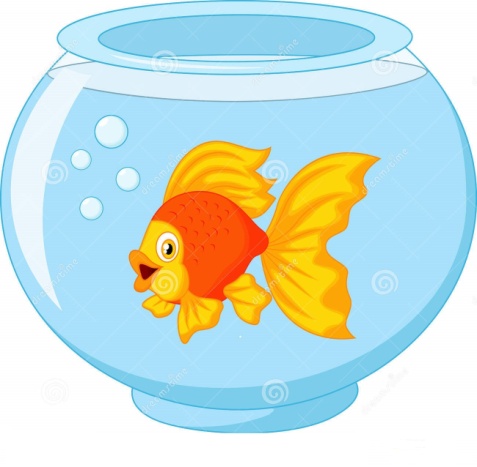  i otworzyć chcę drzwi, już od progu dobiega zawsze wierny głos psi.
Na dywanie w pokoju do nóg łasi się kot, a w pudełku pod stołem chomik chowa się w kąt.
Ref.
Każdy ma jakiegoś bzika,  każdy jakieś hobby ma,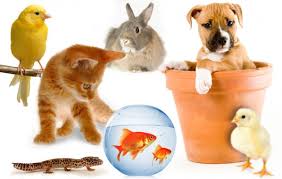  a ja w domu mam chomika,kota, rybki oraz psa.
Każdy ma jakiegoś bzika, każdy jakieś hobby ma, a ja w domu mam chomika,kota, rybki oraz psa.
II.
Kiedy smutno mi czasem, przyjdzie do mnie pan pies,poda łapę, zapyta:"nie martw się, co ci jest?"
Kot zamruczy pod nosem, 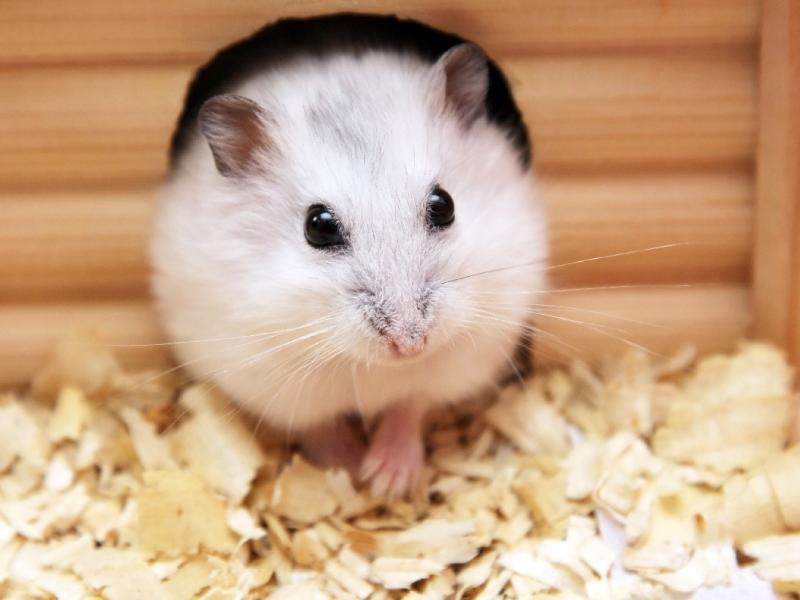  chomik także da znać, i od razu weselej,  już zaczynam się śmiać.
Ref. 
Każdy ma jakiegoś bzika,  każdy jakieś hobby ma, a ja w domu mam chomika,kota, rybki oraz psa. 
Praca z książką Tropiciele cz. 4, s.14.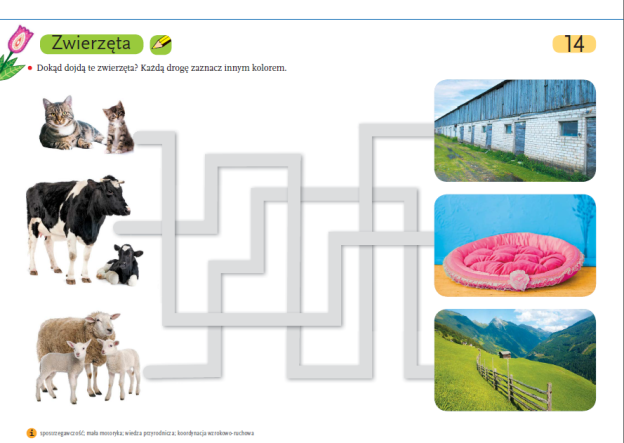 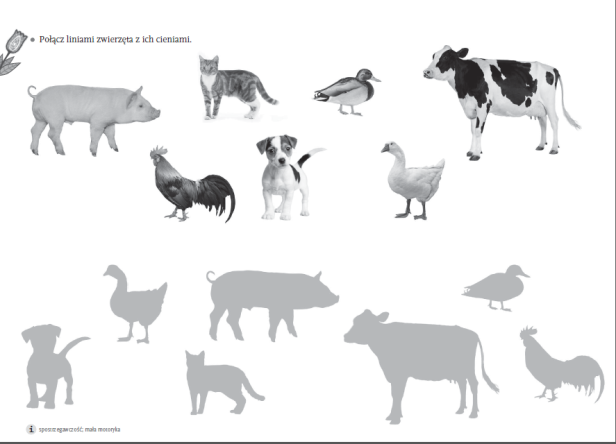 Praca z Zeszytem grafomotorycznym s.49.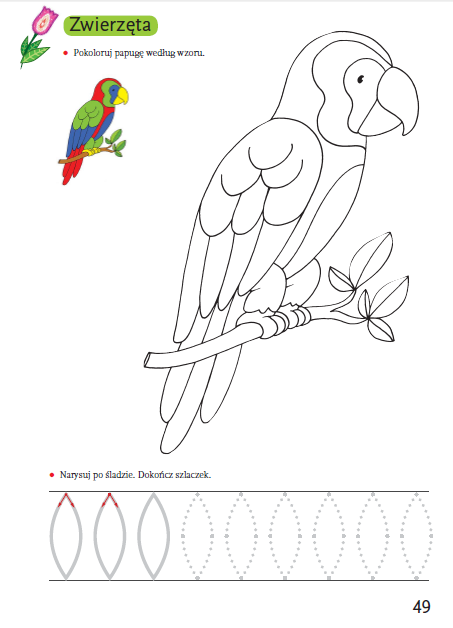 Drogie dzieci, dziś pamiętajcie o swojej mamusi.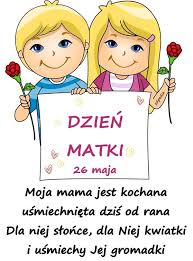 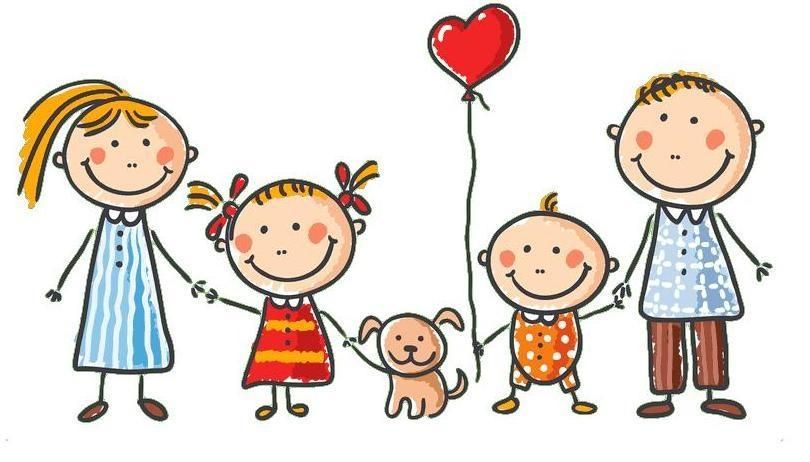 GALERIA NASZYCH PRAC – „ MOJA RODZINA”Ines Tomasz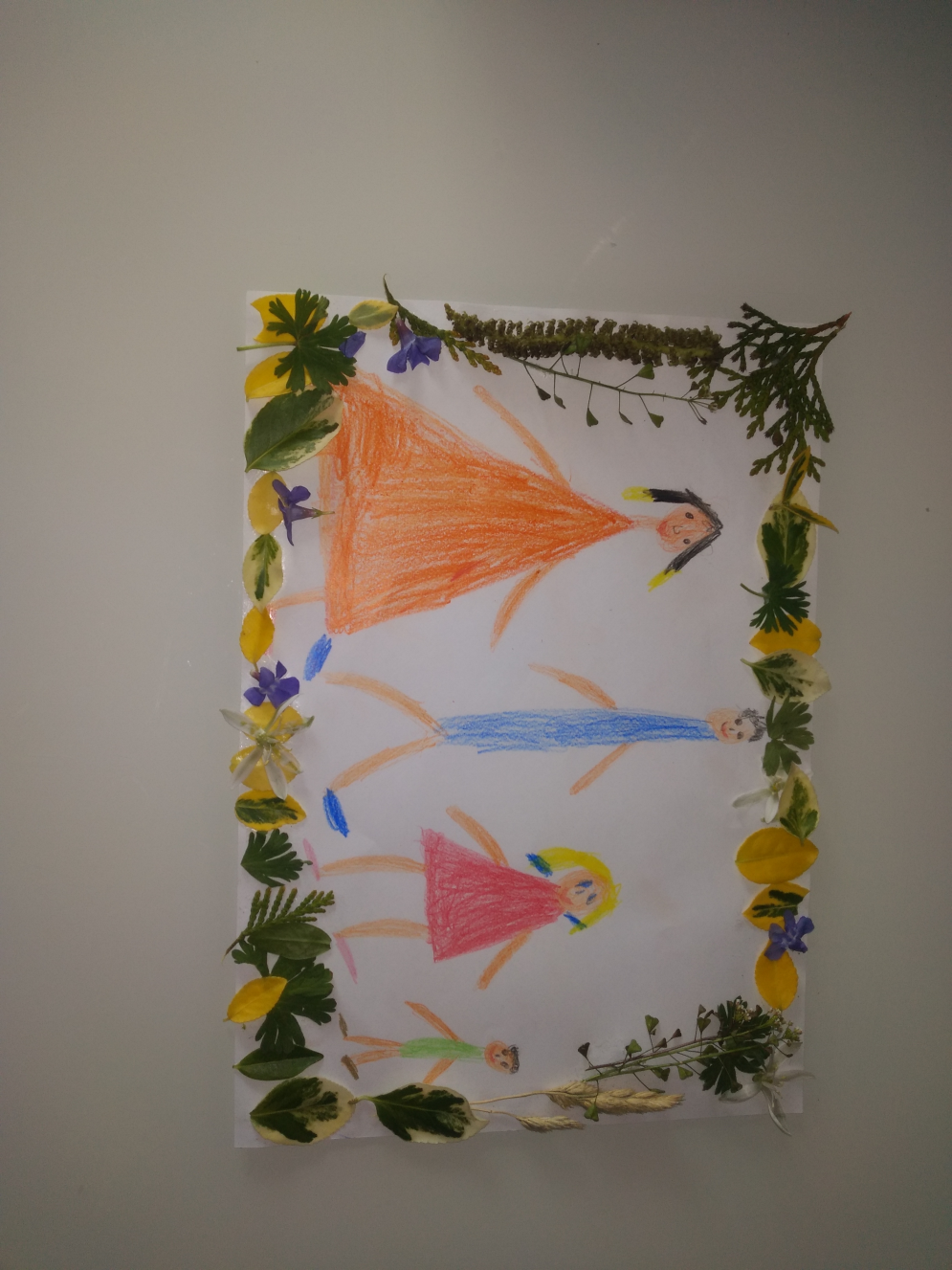 Życzę miłego dnia, przesyłam serdeczne pozdrowienia dla mam z Grupy „ŻABKI”, życzę dużo zdrowia, wytrwałości i miłości w rodzinie.Ewa Kuś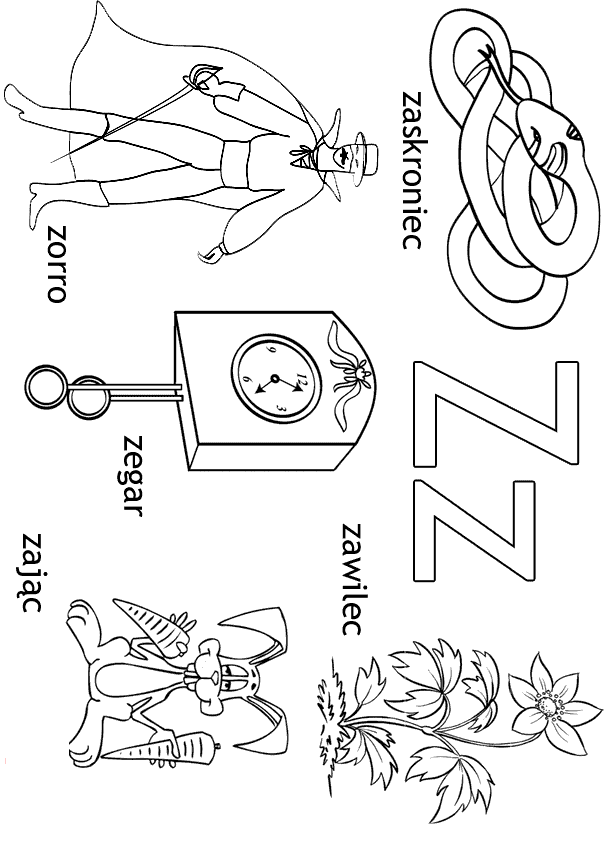 